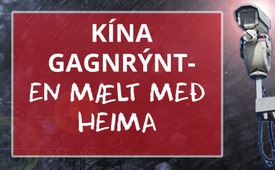 Kína gagnrýnt en mælt með heima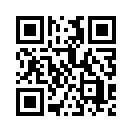 Hefðbundnir fjölmiðlar gagnrýna harðlega stjórnunar- og eftirlitskerfið í Kína. Þá er átt við félagslegt matskerfi sem byggt hefur verið upp með hjálp 5G (5. kynslóð farsímatækni).Gagnrýna Kína, auglýst heima




Hefðbundnir fjölmiðlar gagnrýna harðlega stjórnunar- og eftirlitskerfið í Kína. Þá er átt við félagslegt matskerfi sem byggt hefur verið upp með hjálp 5G (5. kynslóð farsímatækni). Þar eru gögn og hegðun hvers og eins skráð og  metin, t.d. við að vafra á netinu, spjal log verslun á netinu, vegna umferðarlagabrota, skattsynda osfrv.  Ef matið er lélegt fylgir eftirfarandi refsiaðgerð: Þú mátt ekki ferðast með háhraðalest, bóka flug eða hótelherbergi og húsnæðiskaup er bönnuð. Aðferðum kínverska ríkisins er lýst af hefðbundnum fjölmiðlum sem inngripi, lykilorð eins og „ágenga/agressív/árásagjörn“, „algjört eftirlit“ og „einræði“ koma við sögu.  En meðan fjölmiðlar fordæma hegðun kínverska ríkisins gagnvart eigin borgurum auglýsa þeir sömu tækni og  þróun hennar ýtt áfram (vornangetrieben wird). „Sá sem situr í glerhúsi ætti ekki að kasta steinum!“eftir olHeimildir:Heimildir:
https://www.spiegel.de/video/ueberwachungsstaat-in-china-kameras-und-roboter-in-peking-video-99027578.html¨
https://taz.de/Ueberwachung-in-China/!5588103/
https://www.youtube.com/watch?v=xckhBfuzG1s
https://web.de/magazine/politik/politische-talkshows/talk-anne-china-diktatur-erfunden-34211890Þetta gæti þér líka þótt áhugavert:#5G-ISL - www.kla.tv/5G-ISLKla.TV – Hinar fréttirnar ... frjálsar – óháðar – óritskoðaðar ...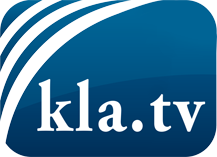 það sem fjölmiðlar ættu ekki að þegja um ...fáheyrt frá fólkinu, für das Volk ...reglulegar fréttir á www.kla.tv/isÞað borgar sig að fylgjast með!Ókeypis áskrift með mánaðarlegu fréttabréfi á netfangið
þitt færðu hér: www.kla.tv/abo-isÁbending öryggisins vegna:Mótraddir eru því miður æ oftar þaggaðar niður eða þær ritskoðaðar. Svo lengi sem flytjum ekki fréttir samkvæmt áhuga og hugmyndafræði kerfispressan getum við sífellt reikna með því að leitað sé eftir tilliástæðum til þess að loka fyrir eða valda Kla.TV skaða.Tengist því í dag óháð internetinu! Smellið hér: www.kla.tv/vernetzung&lang=isLicence:    Creative Commons leyfi sé höfundar getið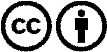 Við útbreiðslu og deilingu skal höfundar getið! Efnið má þó ekki kynna tekið úr því samhengi sem það er í.
Stofnunum reknum af opinberu fé (RÚV, GEZ, ...) er notkun óheimil án leyfis. Brot á þessum skilmálum er hægt að kæra.